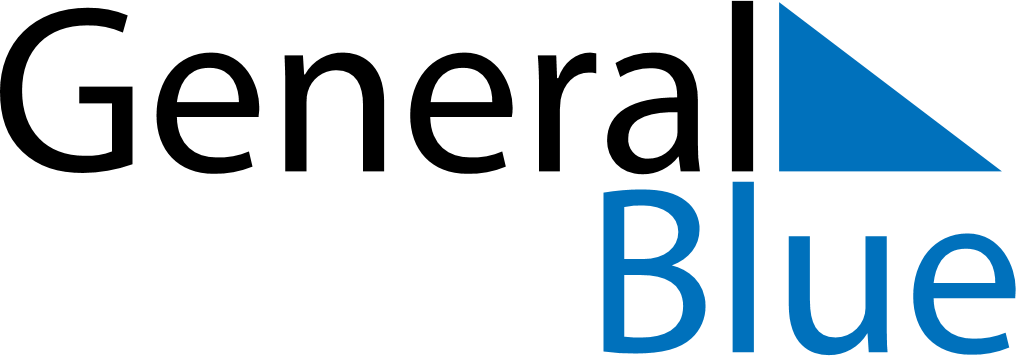 July 2024July 2024July 2024July 2024July 2024July 2024Taipalsaari, South Karelia, FinlandTaipalsaari, South Karelia, FinlandTaipalsaari, South Karelia, FinlandTaipalsaari, South Karelia, FinlandTaipalsaari, South Karelia, FinlandTaipalsaari, South Karelia, FinlandSunday Monday Tuesday Wednesday Thursday Friday Saturday 1 2 3 4 5 6 Sunrise: 3:36 AM Sunset: 10:46 PM Daylight: 19 hours and 10 minutes. Sunrise: 3:37 AM Sunset: 10:45 PM Daylight: 19 hours and 7 minutes. Sunrise: 3:39 AM Sunset: 10:44 PM Daylight: 19 hours and 5 minutes. Sunrise: 3:40 AM Sunset: 10:43 PM Daylight: 19 hours and 3 minutes. Sunrise: 3:42 AM Sunset: 10:42 PM Daylight: 19 hours and 0 minutes. Sunrise: 3:43 AM Sunset: 10:41 PM Daylight: 18 hours and 57 minutes. 7 8 9 10 11 12 13 Sunrise: 3:45 AM Sunset: 10:40 PM Daylight: 18 hours and 54 minutes. Sunrise: 3:47 AM Sunset: 10:38 PM Daylight: 18 hours and 51 minutes. Sunrise: 3:48 AM Sunset: 10:37 PM Daylight: 18 hours and 48 minutes. Sunrise: 3:50 AM Sunset: 10:35 PM Daylight: 18 hours and 45 minutes. Sunrise: 3:52 AM Sunset: 10:34 PM Daylight: 18 hours and 41 minutes. Sunrise: 3:54 AM Sunset: 10:32 PM Daylight: 18 hours and 37 minutes. Sunrise: 3:56 AM Sunset: 10:30 PM Daylight: 18 hours and 34 minutes. 14 15 16 17 18 19 20 Sunrise: 3:58 AM Sunset: 10:28 PM Daylight: 18 hours and 30 minutes. Sunrise: 4:00 AM Sunset: 10:26 PM Daylight: 18 hours and 26 minutes. Sunrise: 4:02 AM Sunset: 10:25 PM Daylight: 18 hours and 22 minutes. Sunrise: 4:04 AM Sunset: 10:23 PM Daylight: 18 hours and 18 minutes. Sunrise: 4:07 AM Sunset: 10:20 PM Daylight: 18 hours and 13 minutes. Sunrise: 4:09 AM Sunset: 10:18 PM Daylight: 18 hours and 9 minutes. Sunrise: 4:11 AM Sunset: 10:16 PM Daylight: 18 hours and 4 minutes. 21 22 23 24 25 26 27 Sunrise: 4:14 AM Sunset: 10:14 PM Daylight: 18 hours and 0 minutes. Sunrise: 4:16 AM Sunset: 10:12 PM Daylight: 17 hours and 55 minutes. Sunrise: 4:18 AM Sunset: 10:09 PM Daylight: 17 hours and 51 minutes. Sunrise: 4:21 AM Sunset: 10:07 PM Daylight: 17 hours and 46 minutes. Sunrise: 4:23 AM Sunset: 10:05 PM Daylight: 17 hours and 41 minutes. Sunrise: 4:26 AM Sunset: 10:02 PM Daylight: 17 hours and 36 minutes. Sunrise: 4:28 AM Sunset: 10:00 PM Daylight: 17 hours and 31 minutes. 28 29 30 31 Sunrise: 4:31 AM Sunset: 9:57 PM Daylight: 17 hours and 26 minutes. Sunrise: 4:33 AM Sunset: 9:55 PM Daylight: 17 hours and 21 minutes. Sunrise: 4:36 AM Sunset: 9:52 PM Daylight: 17 hours and 16 minutes. Sunrise: 4:38 AM Sunset: 9:49 PM Daylight: 17 hours and 11 minutes. 